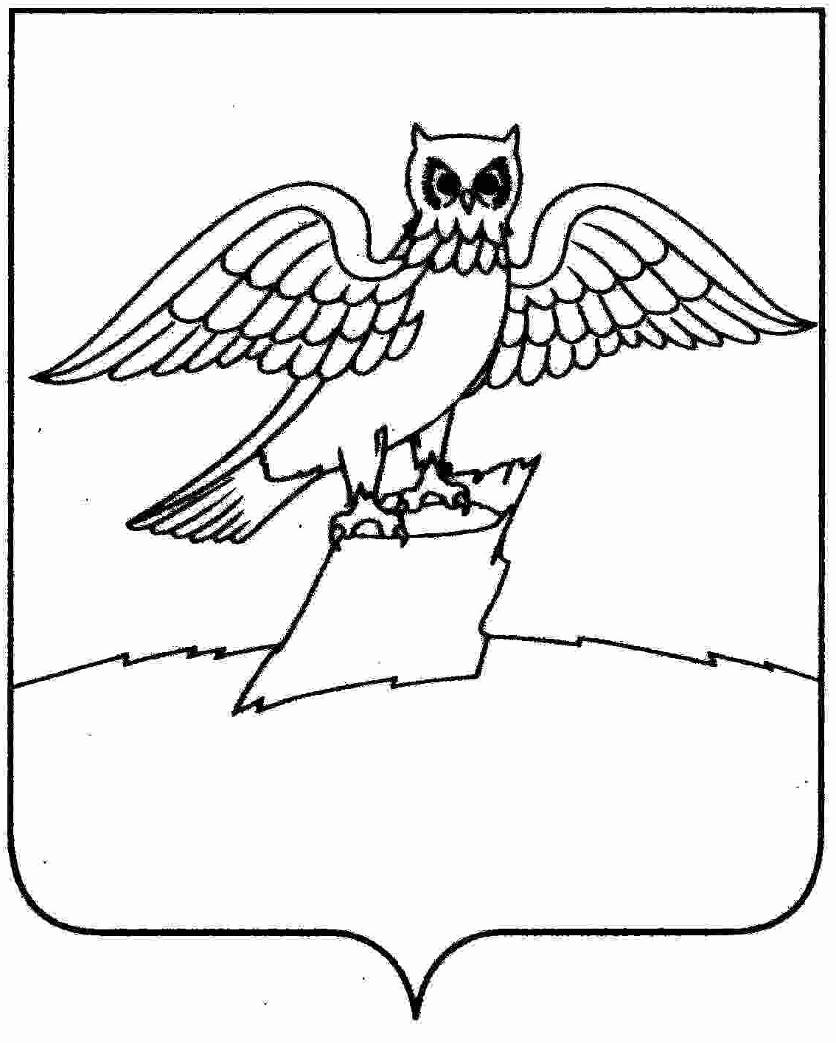 АДМИНИСТРАЦИЯ ГОРОДА КИРЖАЧКИРЖАЧСКОГО РАЙОНАП О С Т А Н О В Л Е Н И Е            В целях актуализации муниципальной программы «Модернизация объектов коммунальной инфраструктуры г. Киржач на 2019-2022 гг.» ПОСТАНОВЛЯЮ:   Глава администрации                                              Н.В.СкороспеловаПриложение  № 1к постановлению администрации города Киржач от 11.10.2018 № 965МУНИЦИПАЛЬНАЯ ПРОГРАММА «МОДЕРНИЗАЦИЯ ОБЪЕКТОВ КОММУНАЛЬНОЙ ИНФРАСТРУКТУРЫ Г. КИРЖАЧ НА 2019-2022 ГГ.»Паспортпрограммы «Модернизация объектов коммунальной инфраструктуры г. Киржач на 2019-2022 гг.» Таблица № 1Характеристика мероприятий по  программе «Модернизация объектов коммунальной инфраструктуры г. Киржач на 2019-2022 гг.».Ресурсное обеспечение реализации муниципальнойпрограммы за счет средств бюджета города Киржач                          Таблица 2________                                                                            №______ 1. В постановление администрации г. Киржач Киржачского района от 11.10.2018 г. № 965 «Об утверждении муниципальной программы «Модернизация объектов  коммунальной  инфраструктуры г. Киржач на 2019-2022гг.» внести следующие изменения:   1.1. В приложении №1 «Паспорт программы «Модернизация объектов    коммунальной инфраструктуры г. Киржач на 2019-2022 гг.»  в строке «источники финансирования, бюджет города 2020г., тыс.руб.» цифры «1445,6079» заменить цифрами «1845,6079».  1.2. В таблице № 1 «Характеристика мероприятий по программе «Модернизация объектов коммунальной инфраструктуры г. Киржач на 2019-2022 гг. » в разделе 1 «Разработка проектно-сметной документации» в строке «Разработка проектно-сметной документации для теплоснабжения жилого дома по адресу: г. Киржач,  ул. Морозовская, д.22 в графе финансирование по годам, тыс. руб., 2020 цифры «100,0» заменить цифрами «500,0».2. Таблицу № 2 «Ресурсное обеспечение реализации муниципальной программы за счет средств бюджета города Киржач» изложить в новой редакции.3. Контроль за исполнением настоящего постановления возложить на заместителя главы администрации по вопросам жизнеобеспечения.4. Настоящее постановление вступает в силу с даты его подписания и подлежит опубликованию.1Наименование муниципальной   
программы«Модернизация объектов коммунальной инфраструктуры г. Киржач на 2019-2022гг.»2Основание для разработки программыФедеральный закон от 06.10.2003 № 131-Ф3 «Об общих принципах организации местного самоуправления в Российской Федерации»3Цели и задачи ПрограммыСоздание условий для приведения коммунальной инфраструктуры в соответствие со стандартами качества, обеспечивающими комфортные условия проживания населения.4Разработчик программыМКУ «Управление городским хозяйством»5 Задачи программы Повышение качества и надежности предоставления жилищно-коммунальных услуг населению, модернизация объектов коммунальной инфраструктуры6Целевые индикаторы и показатели Сокращение износа коммунальной инфраструктуры;Улучшение экологической  и санитарной обстановки города 7Ответственный исполнитель программы МКУ «Управление городским хозяйством»8Этапы и сроки реализации программы2019-2022 годы9Источники финансированияБюджет города. (Программа ежегодно уточняется при формировании бюджета города):2019 г.- 6137,933 тыс. рублей2020 г.- 1845,6079тыс. рублей2021 г.- 1087,8 тыс. рублей2022 г.- 1106,2 тыс. рублей10Ожидаемые результаты реализации программыРеализация мероприятий программы году позволит достигнуть следующих результатов:-сокращение уровня износа коммунальной инфраструктуры;-улучшение экологической  и санитарной обстановки города.№п/пПрограммные мероприятияФинансирование по годам, тыс.руб.Финансирование по годам, тыс.руб.Финансирование по годам, тыс.руб.Финансирование по годам, тыс.руб.№п/пПрограммные мероприятия20192020202120221234561 Разработка проектно-сметной документации (ПСД)----1.1Разработка ПСД на строительство сетей водопровода от насосной  станции второго подъема расположенной по адресу: г.Киржач  ул.Мичурина до ул. Рыженкова 1845,73331.2Проведение проверки достоверности определения сметной стоимости объекта капитального строительства20,01.3Проведение гос.экпертизы проектной документации и инженерных изысканий в отношении нежилых объектов капитального строительства.7,31,4Разработка ПСД на капитальный ремонт тепловых сетей для потребителей тепловой энергии от блочно-модульной котельной, расположенной по адресу : г. Киржач, ул.Свобода, д. 2Б.100,001.5Оказание услуги по подготовке технических условий по технологическому присоединению блочно-модульной котельной, расположенной по адресу : г. Киржач, ул.Свобода, д. 2Б к электрическим сетям.12,71.6Разработка проектно-сметной документации для теплоснабжения жилого дома по адресу: г. Киржач,  ул. Морозовская, д.22500,0ИТОГО: Разработка проектно-сметной документации (ПСД)1985,733500,0--2Строительство, реконструкция, капитальный ремонт2.1Строительство контейнерных площадок на  территории г. Киржач    300,02.2Субсидия в рамках  инвестиционной программы МУП «Водоканал» по развитию, реконструкции и модернизации системы коммунального водоснабжения г.Киржач на 2018-2022 годы».3852,2754,91087,81106,22.3Работы   по прокладке участка водопровода от ул. Крупская до ул. Солнчная  г. Киржач Киржачского района Владимирской области220, 807902.4Субсидия в рамках  инвестиционной программы МУП «Водоканал»  в сфере водоотведения  г.Киржач на 2018-2022 годы».369,9           ИТОГО: Строительство, реконструкция, капитальный ремонт4152,21345,60791087,81106,2ИТОГО городской бюджет6137,9331845,60791087,81106,2    Статус      Наименование муниципальной программы, 
 Ответственный исполнитель и 
соисполнители муниципальной программы, основного мероприятия,  главные распорядители средств  бюджета  города   КБК   КБК   КБК   КБК     Статус      Наименование муниципальной программы, 
 Ответственный исполнитель и 
соисполнители муниципальной программы, основного мероприятия,  главные распорядители средств  бюджета  города ГРБСРз 
Пр ЦСР ВР  всего по  
муниципальной    
программе 2019 2020   
202120222022       1              2              3        4   5  6   7      8     9   10 111212Всего           X   X  X   X  Муниципальная
программа      «Модернизация объектов коммунальной инфраструктуры г. Киржач на 2019-2022гг.»МКУ Управление городским хозяйством г.КиржачХ10177,54096137,933 1845,60791087,81106,21106,2Основное       
мероприятие 1.           Разработка проектно-сметной документацииХ2485,7331985,733500,0---Основное       
мероприятие 2.           Строительство, реконструкция и капитальный ремонтХ7691,80794152,21345,60791087,81106,21106,2